Образовательные программы высшего образования для предприятий ОПК, реализуемые в Бийском технологическом институте (филиал) АлтГТУОбразовательные программы высшего образования – программы подготовки научных и научно-педагогических кадров в аспирантуре БТИ АлтГТУ в 2022–2023 учебном году * – Приоритетные направления подготовки бакалавров, специалистов, магистров и аспирантов в соответствии с «Перечнем специальностей и направлений подготовки высшего образования, соответствующих приоритетным направлениям модернизации и технологического развития российской экономики» утвержденным распоряжением Правительства Российской Федерации от 6 января 2015 г. №7-р.** – набор на одну специальность «Химическая технология энергонасыщенных материалов и изделий» (гр. ХТЭМИ-21, ХТЭМИ-11)ТФ – Технологический факультет	ИСФ – Инженерный спецфакультет	ОВФО – Отделение внеочных форм обученияФакультет/ отделениеКафедраКодНаименование специальности,
направления подготовкиУровень образованияУровень образованияКвалификацияНормативный срок освоения ООПФормы обученияАббревиатура,индекс группыУчебный план/
Курс, год приемаГрафик учебного процессаПрограммы практик, НИРГИАГод начала подготовки по направ-
лениюИНЖЕНЕРНОЕ ДЕЛО, ТЕХНОЛОГИИ И ТЕХНИЧЕСКИЕ НАУКИИНЖЕНЕРНОЕ ДЕЛО, ТЕХНОЛОГИИ И ТЕХНИЧЕСКИЕ НАУКИИНЖЕНЕРНОЕ ДЕЛО, ТЕХНОЛОГИИ И ТЕХНИЧЕСКИЕ НАУКИИНЖЕНЕРНОЕ ДЕЛО, ТЕХНОЛОГИИ И ТЕХНИЧЕСКИЕ НАУКИИНЖЕНЕРНОЕ ДЕЛО, ТЕХНОЛОГИИ И ТЕХНИЧЕСКИЕ НАУКИИНЖЕНЕРНОЕ ДЕЛО, ТЕХНОЛОГИИ И ТЕХНИЧЕСКИЕ НАУКИИНЖЕНЕРНОЕ ДЕЛО, ТЕХНОЛОГИИ И ТЕХНИЧЕСКИЕ НАУКИИНЖЕНЕРНОЕ ДЕЛО, ТЕХНОЛОГИИ И ТЕХНИЧЕСКИЕ НАУКИИНЖЕНЕРНОЕ ДЕЛО, ТЕХНОЛОГИИ И ТЕХНИЧЕСКИЕ НАУКИИНЖЕНЕРНОЕ ДЕЛО, ТЕХНОЛОГИИ И ТЕХНИЧЕСКИЕ НАУКИИНЖЕНЕРНОЕ ДЕЛО, ТЕХНОЛОГИИ И ТЕХНИЧЕСКИЕ НАУКИИНЖЕНЕРНОЕ ДЕЛО, ТЕХНОЛОГИИ И ТЕХНИЧЕСКИЕ НАУКИИНЖЕНЕРНОЕ ДЕЛО, ТЕХНОЛОГИИ И ТЕХНИЧЕСКИЕ НАУКИИНЖЕНЕРНОЕ ДЕЛО, ТЕХНОЛОГИИ И ТЕХНИЧЕСКИЕ НАУКИИНЖЕНЕРНОЕ ДЕЛО, ТЕХНОЛОГИИ И ТЕХНИЧЕСКИЕ НАУКИ08.00.00ТЕХНИКА И ТЕХНОЛОГИИ СТРОИТЕЛЬСТВАТЕХНИКА И ТЕХНОЛОГИИ СТРОИТЕЛЬСТВАТЕХНИКА И ТЕХНОЛОГИИ СТРОИТЕЛЬСТВАТЕХНИКА И ТЕХНОЛОГИИ СТРОИТЕЛЬСТВАТЕХНИКА И ТЕХНОЛОГИИ СТРОИТЕЛЬСТВАТЕХНИКА И ТЕХНОЛОГИИ СТРОИТЕЛЬСТВАТЕХНИКА И ТЕХНОЛОГИИ СТРОИТЕЛЬСТВАТЕХНИКА И ТЕХНОЛОГИИ СТРОИТЕЛЬСТВАТЕХНИКА И ТЕХНОЛОГИИ СТРОИТЕЛЬСТВАТЕХНИКА И ТЕХНОЛОГИИ СТРОИТЕЛЬСТВАТЕХНИКА И ТЕХНОЛОГИИ СТРОИТЕЛЬСТВАТЕХНИКА И ТЕХНОЛОГИИ СТРОИТЕЛЬСТВАТФ/ОВФОТГВПАХТ08.03.01
ФГОС 3++Строительство (профиль – Теплогазоснабжение и вентиляция)бакалавриатбакалавриатБакалавр4 годаОчнаяС-211 курс 2022 год ГУП 1 курсПрограммы практик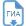 2019ТФ/ОВФОТГВПАХТ08.03.01
ФГОС 3++Строительство (профиль – Теплогазоснабжение и вентиляция)бакалавриатбакалавриатБакалавр5 летОчно-заочнаяС-231 курс 2022 год ГУП 1 курсПрограммы практик2019ТФ/ОВФОТГВПАХТ08.03.01
ФГОС 3++Строительство (профиль – Теплогазоснабжение и вентиляция)бакалавриатбакалавриатБакалавр4 годаОчнаяС-112 курс 2021 год ГУП 2 курсПрограммы практик2019ТФ/ОВФОТГВПАХТ08.03.01
ФГОС 3++Строительство (профиль – Теплогазоснабжение и вентиляция)бакалавриатбакалавриатБакалавр5 летОчно-заочнаяС-132 курс 2021 год ГУП 2 курсПрограммы практик2019ТФ/ОВФОТГВПАХТ08.03.01
ФГОС 3++Строительство (профиль – Теплогазоснабжение и вентиляция)бакалавриатбакалавриатБакалавр4 годаОчнаяС-013 курс 2020 год ГУП 3 курсПрограммы практик2019ТФ/ОВФОТГВПАХТ08.03.01
ФГОС 3++Строительство (профиль – Теплогазоснабжение и вентиляция)бакалавриатбакалавриатБакалавр4 года 11 месяцевЗаочнаяС-043 курс 2020 год ГУП 3 курсПрограммы практик2019ТФ/ОВФОТГВПАХТ08.03.01
ФГОС 3++Строительство (профиль – Теплогазоснабжение и вентиляция)бакалавриатбакалавриатБакалавр4 годаОчнаяС-914 курс 2019 годГУП 4 курсПрограммы практик2019ТФ/ОВФОТГВПАХТ08.03.01
ФГОС 3++Строительство (профиль – Теплогазоснабжение и вентиляция)бакалавриатбакалавриатБакалавр4 года 11 месяцевЗаочнаяС-944 курс 2019 годГУП 4 курсПрограммы практик2019ОВФОТГВПАХТ08.03.01Строительство (профиль – Теплогазоснабжение и вентиляция)бакалавриат академическийбакалавриат академическийБакалавр4 года 11 месяцевЗаочнаяС-845 курс 2018 годГУП 5 курсПрограммы практик201809.00.00ИНФОРМАТИКА И ВЫЧИСЛИТЕЛЬНАЯ ТЕХНИКАИНФОРМАТИКА И ВЫЧИСЛИТЕЛЬНАЯ ТЕХНИКАИНФОРМАТИКА И ВЫЧИСЛИТЕЛЬНАЯ ТЕХНИКАИНФОРМАТИКА И ВЫЧИСЛИТЕЛЬНАЯ ТЕХНИКАИНФОРМАТИКА И ВЫЧИСЛИТЕЛЬНАЯ ТЕХНИКАИНФОРМАТИКА И ВЫЧИСЛИТЕЛЬНАЯ ТЕХНИКАИНФОРМАТИКА И ВЫЧИСЛИТЕЛЬНАЯ ТЕХНИКАИНФОРМАТИКА И ВЫЧИСЛИТЕЛЬНАЯ ТЕХНИКАИНФОРМАТИКА И ВЫЧИСЛИТЕЛЬНАЯ ТЕХНИКАИНФОРМАТИКА И ВЫЧИСЛИТЕЛЬНАЯ ТЕХНИКАИНФОРМАТИКА И ВЫЧИСЛИТЕЛЬНАЯ ТЕХНИКАИНФОРМАТИКА И ВЫЧИСЛИТЕЛЬНАЯ ТЕХНИКАТФ/ОВФОМСИА09.03.02*
ФГОС 3++Информационные системы и технологии (профиль – Технологии разработки информационных систем)бакалавриатбакалавриатБакалавр4 годаОчнаяИСТ-21, 221 курс 2022 год ГУП 1 курс Программы практик2019ТФ/ОВФОМСИА09.03.02*
ФГОС 3++Информационные системы и технологии (профиль – Технологии разработки информационных систем)бакалавриатбакалавриатБакалавр4 года 11 месяцевЗаочнаяИСТ-241 курс 2022 годГУП 1 курсПрограммы практик2019ТФ/ОВФОМСИА09.03.02*
ФГОС 3++Информационные системы и технологии (профиль – Технологии разработки информационных систем)бакалавриатбакалавриатБакалавр4 годаОчнаяИСТ-112 курс 2021 год ГУП 2 курсПрограммы практик2019ТФ/ОВФОМСИА09.03.02*
ФГОС 3++Информационные системы и технологии (профиль – Технологии разработки информационных систем)бакалавриатбакалавриатБакалавр4 года 11 месяцевЗаочнаяИСТ-142 курс 2021 годГУП 2 курсПрограммы практик2019ТФ/ОВФОМСИА09.03.02*
ФГОС 3++Информационные системы и технологии (профиль – Технологии разработки информационных систем)бакалавриатбакалавриатБакалавр4 годаОчнаяИСТ-013 курс 2020 год ГУП 3 курсПрограммы практик2019ТФ/ОВФОМСИА09.03.02*
ФГОС 3++Информационные системы и технологии (профиль – Технологии разработки информационных систем)бакалавриатбакалавриатБакалавр4 года 11 месяцевЗаочнаяИСТ-043 курс 2020 годГУП 3 курсПрограммы практик2019ТФ/ОВФОМСИА09.03.02*
ФГОС 3++Информационные системы и технологии (профиль – Технологии разработки информационных систем)бакалавриатбакалавриатБакалавр4 годаОчнаяИСТ-914 курс 2019 годГУП 4 курсПрограммы практик2019ТФ/ОВФОМСИА09.03.02*
ФГОС 3++Информационные системы и технологии (профиль – Технологии разработки информационных систем)бакалавриатбакалавриатБакалавр4 года 11 месяцевЗаочнаяИСТ-944 курс 2019 годГУП 4 курсПрограммы практик2019ТФМСИА09.04.02*
ФГОС 3++Информационные системы и технологии (профиль – Технологии разработки информационных систем)магистратурамагистратураМагистр2 годаОчнаямИСТ-211 курс 2022 годГУП 1 курсПрограммы практик2019ТФМСИА09.04.02*
ФГОС 3++Информационные системы и технологии (профиль – Технологии разработки информационных систем)магистратурамагистратураМагистр2 годаОчнаямИСТ-112 курс 2021 годГУП 2 курсПрограммы практик2019ОВФОМСИА09.03.03Прикладная информатика (профиль – Прикладная информатика в области информационных ресурсов)бакалавриат академическийбакалавриат академическийБакалавр4 года 11 месяцевЗаочнаяПИ-845 курс 2018 годГУП 5 курсПрограммы практик201812.00.00ФОТОНИКА, ПРИБОРОСТРОЕНИЕ, ОПТИЧЕСКИЕ И БИОТЕХНИЧЕСКИЕ СИСТЕМЫ И ТЕХНОЛОГИИФОТОНИКА, ПРИБОРОСТРОЕНИЕ, ОПТИЧЕСКИЕ И БИОТЕХНИЧЕСКИЕ СИСТЕМЫ И ТЕХНОЛОГИИФОТОНИКА, ПРИБОРОСТРОЕНИЕ, ОПТИЧЕСКИЕ И БИОТЕХНИЧЕСКИЕ СИСТЕМЫ И ТЕХНОЛОГИИФОТОНИКА, ПРИБОРОСТРОЕНИЕ, ОПТИЧЕСКИЕ И БИОТЕХНИЧЕСКИЕ СИСТЕМЫ И ТЕХНОЛОГИИФОТОНИКА, ПРИБОРОСТРОЕНИЕ, ОПТИЧЕСКИЕ И БИОТЕХНИЧЕСКИЕ СИСТЕМЫ И ТЕХНОЛОГИИФОТОНИКА, ПРИБОРОСТРОЕНИЕ, ОПТИЧЕСКИЕ И БИОТЕХНИЧЕСКИЕ СИСТЕМЫ И ТЕХНОЛОГИИФОТОНИКА, ПРИБОРОСТРОЕНИЕ, ОПТИЧЕСКИЕ И БИОТЕХНИЧЕСКИЕ СИСТЕМЫ И ТЕХНОЛОГИИФОТОНИКА, ПРИБОРОСТРОЕНИЕ, ОПТИЧЕСКИЕ И БИОТЕХНИЧЕСКИЕ СИСТЕМЫ И ТЕХНОЛОГИИФОТОНИКА, ПРИБОРОСТРОЕНИЕ, ОПТИЧЕСКИЕ И БИОТЕХНИЧЕСКИЕ СИСТЕМЫ И ТЕХНОЛОГИИФОТОНИКА, ПРИБОРОСТРОЕНИЕ, ОПТИЧЕСКИЕ И БИОТЕХНИЧЕСКИЕ СИСТЕМЫ И ТЕХНОЛОГИИФОТОНИКА, ПРИБОРОСТРОЕНИЕ, ОПТИЧЕСКИЕ И БИОТЕХНИЧЕСКИЕ СИСТЕМЫ И ТЕХНОЛОГИИФОТОНИКА, ПРИБОРОСТРОЕНИЕ, ОПТИЧЕСКИЕ И БИОТЕХНИЧЕСКИЕ СИСТЕМЫ И ТЕХНОЛОГИИТФМСИА12.03.01*
ФГОС 3++Приборостроение (профиль – Информационно-измерительная техника и технологии)бакалавриатбакалавриатБакалавр4 годаОчнаяПС-211 курс 2022 годГУП 1 курс Программы практик2019ТФМСИА12.03.01*
ФГОС 3++Приборостроение (профиль – Информационно-измерительная техника и технологии)бакалавриатбакалавриатБакалавр4 годаОчнаяПС-112 курс 2021 годГУП 2 курсПрограммы практик2019ТФМСИА12.03.01*
ФГОС 3++Приборостроение (профиль – Информационно-измерительная техника и технологии)бакалавриатбакалавриатБакалавр4 годаОчнаяПС-013 курс 2020 годГУП 3 курсПрограммы практик2019ТФМСИА12.03.01*
ФГОС 3++Приборостроение (профиль – Информационно-измерительная техника и технологии)бакалавриатбакалавриатБакалавр4 годаОчнаяПС-914 курс 2019 годГУП 4 курсПрограммы практик2019ОВФОМСИА12.03.01*Приборостроение (профиль – Информационно-измерительная техника и технологии)бакалавриат академическийбакалавриат академическийБакалавр4 года 11 месяцевЗаочнаяПС-845 курс 2018 годГУП 5 курсПрограммы практик2018ТФМСИА12.04.01*ФГОС 3++Приборостроение (профиль – Информационно-измерительная техника и технологии)магистратурамагистратураМагистр2 годаОчнаямПС-211 курс 2022 годГУП 1 курсПрограммы практик202215.00.00МАШИНОСТРОЕНИЕМАШИНОСТРОЕНИЕМАШИНОСТРОЕНИЕМАШИНОСТРОЕНИЕМАШИНОСТРОЕНИЕМАШИНОСТРОЕНИЕМАШИНОСТРОЕНИЕМАШИНОСТРОЕНИЕМАШИНОСТРОЕНИЕМАШИНОСТРОЕНИЕМАШИНОСТРОЕНИЕМАШИНОСТРОЕНИЕТФМАХиПП15.03.02ФГОС 3++Технологические машины и оборудование (профиль – Инновационные технологические системы в пищевой промышленности)бакалавриатбакалавриатБакалавр4 годаОчнаяТМО-211 курс 2022 годГУП 1 курсПрограммы практик2022ТФМАХиПП15.03.02Технологические машины и оборудование (профиль – Машины и аппараты пищевых производств)бакалавриат прикладнойбакалавриат прикладнойБакалавр4 годаОчнаяТМО-013 курс 2020 годГУП 3 курсПрограммы практик2018ТФ/ОВФОТМК15.03.05ФГОС 3++Конструкторско-технологическое обеспечение машиностроительных производств (профиль – Технология машиностроения)бакалавриатбакалавриатБакалавр4 года 11 месяцевЗаочнаяКТМ-241 курс 2021 годГУП 1 курсПрограммы практик2021ТФ/ОВФОТМК15.03.05ФГОС 3++Конструкторско-технологическое обеспечение машиностроительных производств (профиль – Технология машиностроения)бакалавриатбакалавриатБакалавр4 годаОчнаяКТМ-112 курс 2021 годГУП 2 курсПрограммы практик2021ТФ/ОВФОТМК15.03.05Конструкторско-технологическое обеспечение машиностроительных производств (профиль – Технологии автоматизированного производства)бакалавриат академическийбакалавриат академическийБакалавр4 годаОчнаяКТМ-914 курс 2019 годГУП 4 курсПрограммы практик2019ТФ/ОВФОТМК15.03.05Конструкторско-технологическое обеспечение машиностроительных производств (профиль – Технологии автоматизированного производства)бакалавриат академическийбакалавриат академическийБакалавр4 года 11 месяцевЗаочнаяКТМ-845 курс 2018 годГУП 5 курсПрограммы практик2018ТФ/
ОВФОМСИА15.03.06ФГОС 3++Мехатроника и робототехника (профиль – Управление робототехническими системами)бакалавриатбакалавриатБакалавр4 годаОчнаяМиР-211 курс 2022 годГУП 1 курсПрограммы практик2021ТФ/
ОВФОМСИА15.03.06ФГОС 3++Мехатроника и робототехника (профиль – Управление робототехническими системами)бакалавриатбакалавриатБакалавр4 годаОчнаяМиР-112 курс 2021 годГУП 2 курсПрограммы практик2021ТФ/
ОВФОМСИА15.03.06Мехатроника и робототехника (профиль – Управление робототехническими системами)бакалавриат академическийбакалавриат академическийБакалавр4 годаОчнаяМиР-013 курс 2020 годГУП 3 курсПрограммы практик2019ТФ/
ОВФОМСИА15.03.06Мехатроника и робототехника (профиль – Управление робототехническими системами)бакалавриат академическийбакалавриат академическийБакалавр4 года 11 месяцевЗаочнаяМиР-043 курс 2020 годГУП 3 курсПрограммы практик2019ТФ/
ОВФОМСИА15.03.06Мехатроника и робототехника (профиль – Управление робототехническими системами)бакалавриат академическийбакалавриат академическийБакалавр4 годаОчнаяМиР-914 курс 2019 годГУП 4 курсПрограммы практик2019ТФ/
ОВФОМСИА15.03.06Мехатроника и робототехника (профиль – Управление робототехническими системами)бакалавриат академическийбакалавриат академическийБакалавр4 года 11 месяцевЗаочнаяМиР-944 курс 2019 годГУП 4 курсПрограммы практик201917.00.00ОРУЖИЕ И СИСТЕМЫ ВООРУЖЕНИЯОРУЖИЕ И СИСТЕМЫ ВООРУЖЕНИЯОРУЖИЕ И СИСТЕМЫ ВООРУЖЕНИЯОРУЖИЕ И СИСТЕМЫ ВООРУЖЕНИЯОРУЖИЕ И СИСТЕМЫ ВООРУЖЕНИЯОРУЖИЕ И СИСТЕМЫ ВООРУЖЕНИЯОРУЖИЕ И СИСТЕМЫ ВООРУЖЕНИЯОРУЖИЕ И СИСТЕМЫ ВООРУЖЕНИЯОРУЖИЕ И СИСТЕМЫ ВООРУЖЕНИЯОРУЖИЕ И СИСТЕМЫ ВООРУЖЕНИЯОРУЖИЕ И СИСТЕМЫ ВООРУЖЕНИЯОРУЖИЕ И СИСТЕМЫ ВООРУЖЕНИЯИСФРДВУАС17.05.01*ФГОС 3++Боеприпасы и взрыватели (специализация – Патроны и гильзы)специалитетспециалитетИнженер5,5 летОчнаяБиВ-211 курс 2022 годГУП 1 курсПрограммы практик 2021ИСФРДВУАС17.05.01*ФГОС 3++Боеприпасы и взрыватели (специализация – Патроны и гильзы)специалитетспециалитетИнженер5,5 летОчнаяБиВ-112 курс 2021 годГУП 2 курсПрограммы практик 2021ИСФРДВУАС17.05.01*Боеприпасы и взрыватели (специализация – Патроны и гильзы)специалитетспециалитетИнженер5,5 летОчнаяБиВ-01БиВ-91БиВ-81БиВ-71 ос3 курс 2020 год4 курс 2019 год5 курс 2018 год6 курс 2017 годГУП 3 курсГУП 4 курсГУП 5 курсГУП 6 курсПрограммы практик 201118.00.00ХИМИЧЕСКИЕ ТЕХНОЛОГИИХИМИЧЕСКИЕ ТЕХНОЛОГИИХИМИЧЕСКИЕ ТЕХНОЛОГИИХИМИЧЕСКИЕ ТЕХНОЛОГИИХИМИЧЕСКИЕ ТЕХНОЛОГИИХИМИЧЕСКИЕ ТЕХНОЛОГИИХИМИЧЕСКИЕ ТЕХНОЛОГИИХИМИЧЕСКИЕ ТЕХНОЛОГИИХИМИЧЕСКИЕ ТЕХНОЛОГИИХИМИЧЕСКИЕ ТЕХНОЛОГИИХИМИЧЕСКИЕ ТЕХНОЛОГИИХИМИЧЕСКИЕ ТЕХНОЛОГИИИСФХТЭМИ18.05.01*ФГОС 3++Химическая технология энергонасыщенных материалов и изделий (специализация – Автоматизированное производство химических предприятий)специалитетспециалитетИнженер5,5 летОчнаяХТЭМИ-21**1** курс 2022 годГУП 1 курс Программы практик2021ИСФХТЭМИ18.05.01*ФГОС 3++Химическая технология энергонасыщенных материалов и изделий (специализация – Автоматизированное производство химических предприятий)специалитетспециалитетИнженер5,5 летОчнаяХТЭМИ-11**2** курс 2021 годГУП 2 курс Программы практик2021ИСФХТЭМИ18.05.01*Химическая технология энергонасыщенных материалов и изделий (специализация – Автоматизированное производство химических предприятий)специалитетспециалитетИнженер5,5 летОчнаяАПХП-01АПХП-91АПХП-81АПХП-71 ос3 курс 2020 год4 курс 2019 год5 курс 2018 год6 курс 2017 годГУП 3 курсГУП 4 курсГУП 5 курсГУП 6 курсПрограммы практик2011ИСФХТЭМИ18.05.01*ФГОС 3++Химическая технология энергонасыщенных материалов и изделий (специализации – Химическая технология полимерных композиций, порохов и твердых ракетных топлив)специалитетспециалитетИнженер5,5 летОчнаяХТЭМИ-21**1** курс 2022 годГУП 1 курсПрограммы практик2021ИСФХТЭМИ18.05.01*ФГОС 3++Химическая технология энергонасыщенных материалов и изделий (специализации – Химическая технология полимерных композиций, порохов и твердых ракетных топлив)специалитетспециалитетИнженер5,5 летОчнаяХТЭМИ-11**2** курс 2021 годГУП 2 курсПрограммы практик2021ИСФХТЭМИ18.05.01*Химическая технология энергонасыщенных материалов и изделий (специализация – Химическая технология полимерных композиций, порохов и твердых ракетных топлив)специалитетспециалитетИнженер5,5 летОчнаяХТПК-91ХТПК-81ХТПК-71 ос4 курс 2019 год5 курс 2018 год6 курс 2017 годГУП 4 курсГУП 5 курсГУП 6 курсПрограммы практик201119.00.00ПРОМЫШЛЕННАЯ ЭКОЛОГИЯ И БИОТЕХНОЛОГИИПРОМЫШЛЕННАЯ ЭКОЛОГИЯ И БИОТЕХНОЛОГИИПРОМЫШЛЕННАЯ ЭКОЛОГИЯ И БИОТЕХНОЛОГИИПРОМЫШЛЕННАЯ ЭКОЛОГИЯ И БИОТЕХНОЛОГИИПРОМЫШЛЕННАЯ ЭКОЛОГИЯ И БИОТЕХНОЛОГИИПРОМЫШЛЕННАЯ ЭКОЛОГИЯ И БИОТЕХНОЛОГИИПРОМЫШЛЕННАЯ ЭКОЛОГИЯ И БИОТЕХНОЛОГИИПРОМЫШЛЕННАЯ ЭКОЛОГИЯ И БИОТЕХНОЛОГИИПРОМЫШЛЕННАЯ ЭКОЛОГИЯ И БИОТЕХНОЛОГИИПРОМЫШЛЕННАЯ ЭКОЛОГИЯ И БИОТЕХНОЛОГИИПРОМЫШЛЕННАЯ ЭКОЛОГИЯ И БИОТЕХНОЛОГИИПРОМЫШЛЕННАЯ ЭКОЛОГИЯ И БИОТЕХНОЛОГИИТФБТ19.03.01*ФГОС 3++Биотехнология (профиль – Промышленная биотехнология)бакалавриатбакалавриатБакалавр4 годаОчнаяБТ-211 курс 2022 годГУП 1 курсПрограммы практик2022ТФБТ19.03.01*Биотехнология (профиль – Промышленная биотехнология)бакалавриат академическийбакалавриат академическийБакалавр4 годаОчнаяБТ-11БТ-01БТ-912 курс 2021 год3 курс 2020 год4 курс 2019 годГУП 2 курсГУП 3 курсГУП 4 курсПрограммы практик2018ТФБТ19.04.01*ФГОС 3++Биотехнология (профиль – Технология биологически активных веществ и продуктов на их основе)магистратурамагистратураМагистр2 годаОчнаямБТ-211 курс 2022 годГУП 1 курсПрограммы практик2017ТФ/
ОВФОБТ19.03.02ФГОС 3++Продукты питания из растительного сырья (профиль – Биотехнология продуктов брожения)бакалавриатбакалавриатБакалавр4 года 11 месяцевЗаочнаяППРС-241 курс 2022 годГУП 1 курсПрограммы практик2021ТФ/
ОВФОБТ19.03.02ФГОС 3++Продукты питания из растительного сырья (профиль – Биотехнология продуктов брожения)бакалавриатбакалавриатБакалавр4 годаОчнаяППРС-112 курс 2021 годГУП 2 курсПрограммы практик2021ТФ/
ОВФОБТ19.03.02ФГОС 3++Продукты питания из растительного сырья (профиль – Биотехнология продуктов брожения)бакалавриатбакалавриатБакалавр4 года 11 месяцевЗаочнаяППРС-142 курс 2021 годГУП 2 курсПрограммы практик2021ОВФОБТ19.03.02Продукты питания из растительного сырья (профиль – Производство, экспертиза и управление качеством продуктов питания)бакалавриат прикладнойбакалавриат прикладнойБакалавр4 года 11 месяцевЗаочнаяППРС-043 курс 2020 годГУП 3 курсПрограммы практик2018ОВФОБТ19.03.02Продукты питания из растительного сырья (профиль – Производство, экспертиза и управление качеством продуктов питания)бакалавриат прикладнойбакалавриат прикладнойБакалавр4 года 11 месяцевЗаочнаяППРС-845 курс 2018 годГУП 5 курсПрограммы практик2018ТФБТ19.04.02ФГОС 3++Продукты питания из растительного сырья (профиль – Биотехнология продуктов питания и биологически активных веществ)магистратурамагистратураМагистр2 годаОчнаямППРС-112 курс 2021 годГУП 2 курсПрограммы практик202023.00.00ТЕХНИКА И ТЕХНОЛОГИИ НАЗЕМНОГО ТРАНСПОРТАТЕХНИКА И ТЕХНОЛОГИИ НАЗЕМНОГО ТРАНСПОРТАТЕХНИКА И ТЕХНОЛОГИИ НАЗЕМНОГО ТРАНСПОРТАТЕХНИКА И ТЕХНОЛОГИИ НАЗЕМНОГО ТРАНСПОРТАТЕХНИКА И ТЕХНОЛОГИИ НАЗЕМНОГО ТРАНСПОРТАТЕХНИКА И ТЕХНОЛОГИИ НАЗЕМНОГО ТРАНСПОРТАТЕХНИКА И ТЕХНОЛОГИИ НАЗЕМНОГО ТРАНСПОРТАТЕХНИКА И ТЕХНОЛОГИИ НАЗЕМНОГО ТРАНСПОРТАТЕХНИКА И ТЕХНОЛОГИИ НАЗЕМНОГО ТРАНСПОРТАТЕХНИКА И ТЕХНОЛОГИИ НАЗЕМНОГО ТРАНСПОРТАТЕХНИКА И ТЕХНОЛОГИИ НАЗЕМНОГО ТРАНСПОРТАТЕХНИКА И ТЕХНОЛОГИИ НАЗЕМНОГО ТРАНСПОРТАТФ/ОВФОАТТМ23.03.03*ФГОС 3++Эксплуатация транспортно-технологических машин и комплексов (профиль – Автомобильный сервис)бакалавриатбакалавриатБакалавр4 годаОчнаяЭТТМ-211 курс 2022 годГУП 1 курсПрограммы практик2021ТФ/ОВФОАТТМ23.03.03*ФГОС 3++Эксплуатация транспортно-технологических машин и комплексов (профиль – Автомобильный сервис)бакалавриатбакалавриатБакалавр4 года 11 месяцевЗаочнаяЭТТМ-241 курс 2022 годГУП 1 курсПрограммы практик2021ТФ/ОВФОАТТМ23.03.03*ФГОС 3++Эксплуатация транспортно-технологических машин и комплексов (профиль – Автомобильный сервис)бакалавриатбакалавриатБакалавр4 года 11 месяцевЗаочнаяЭТТМ-142 курс 2021 годГУП 2 курсПрограммы практик2021ТФ/
ОВФОАТТМ23.03.03*Эксплуатация транспортно-технологических машин и комплексов (профиль – Автомобильный сервис)бакалавриат прикладнойбакалавриат прикладнойБакалавр4 годаОчнаяЭТТМ-013 курс 2020 годГУП 3 курсПрограммы практик2018ТФ/
ОВФОАТТМ23.03.03*Эксплуатация транспортно-технологических машин и комплексов (профиль – Автомобильный сервис)бакалавриат прикладнойбакалавриат прикладнойБакалавр4 года 11 месяцевЗаочнаяЭТТМ-043 курс 2020 годГУП 3 курсПрограммы практик2018ТФ/
ОВФОАТТМ23.03.03*Эксплуатация транспортно-технологических машин и комплексов (профиль – Автомобильный сервис)бакалавриат прикладнойбакалавриат прикладнойБакалавр4 годаОчнаяЭТТМ-914 курс 2019 годГУП 4 курсПрограммы практик2018ТФ/
ОВФОАТТМ23.03.03*Эксплуатация транспортно-технологических машин и комплексов (профиль – Автомобильный сервис)бакалавриат прикладнойбакалавриат прикладнойБакалавр4 года 11 месяцевЗаочнаяЭТТМ-944 курс 2019 годГУП 4 курсПрограммы практик2018ТФ/
ОВФОАТТМ23.03.03*Эксплуатация транспортно-технологических машин и комплексов (профиль – Автомобильный сервис)бакалавриат прикладнойбакалавриат прикладнойБакалавр4 года 11 месяцевЗаочнаяЭТТМ-845 курс 2018 годГУП 5 курсПрограммы практик201824.00.00АВИАЦИОННАЯ И РАКЕТНО-КОСМИЧЕСКАЯ ТЕХНИКААВИАЦИОННАЯ И РАКЕТНО-КОСМИЧЕСКАЯ ТЕХНИКААВИАЦИОННАЯ И РАКЕТНО-КОСМИЧЕСКАЯ ТЕХНИКААВИАЦИОННАЯ И РАКЕТНО-КОСМИЧЕСКАЯ ТЕХНИКААВИАЦИОННАЯ И РАКЕТНО-КОСМИЧЕСКАЯ ТЕХНИКААВИАЦИОННАЯ И РАКЕТНО-КОСМИЧЕСКАЯ ТЕХНИКААВИАЦИОННАЯ И РАКЕТНО-КОСМИЧЕСКАЯ ТЕХНИКААВИАЦИОННАЯ И РАКЕТНО-КОСМИЧЕСКАЯ ТЕХНИКААВИАЦИОННАЯ И РАКЕТНО-КОСМИЧЕСКАЯ ТЕХНИКААВИАЦИОННАЯ И РАКЕТНО-КОСМИЧЕСКАЯ ТЕХНИКААВИАЦИОННАЯ И РАКЕТНО-КОСМИЧЕСКАЯ ТЕХНИКААВИАЦИОННАЯ И РАКЕТНО-КОСМИЧЕСКАЯ ТЕХНИКАИСФРДВУАС24.05.02*ФГОС 3++Проектирование авиационных и ракетных двигателей (специализация – Проектирование ракетных двигателей твердого топлива)специалитетспециалитетИнженер5,5 летОчнаяРД-211 курс 2022 годГУП 1 курсПрограммы практик2021ИСФРДВУАС24.05.02*ФГОС 3++Проектирование авиационных и ракетных двигателей (специализация – Проектирование ракетных двигателей твердого топлива)специалитетспециалитетИнженер5,5 летОчнаяРД-112 курс 2021 годГУП 2 курсПрограммы практик2021ИСФРДВУАС24.05.02*Проектирование авиационных и ракетных двигателей (специализация – Проектирование ракетных двигателей твердого топлива)специалитетспециалитетИнженер5,5 летОчнаяРД-01РД-91РД-81РД-71 ос3 курс 2020 год4 курс 2019 год5 курс 2018 год6 курс 2017 годГУП 3 курсГУП 4 курсГУП 5 курсГУП 6 курсПрограммы практик2011НАУКИ ОБ ОБЩЕСТВЕНАУКИ ОБ ОБЩЕСТВЕНАУКИ ОБ ОБЩЕСТВЕНАУКИ ОБ ОБЩЕСТВЕНАУКИ ОБ ОБЩЕСТВЕНАУКИ ОБ ОБЩЕСТВЕНАУКИ ОБ ОБЩЕСТВЕНАУКИ ОБ ОБЩЕСТВЕНАУКИ ОБ ОБЩЕСТВЕНАУКИ ОБ ОБЩЕСТВЕНАУКИ ОБ ОБЩЕСТВЕНАУКИ ОБ ОБЩЕСТВЕНАУКИ ОБ ОБЩЕСТВЕНАУКИ ОБ ОБЩЕСТВЕНАУКИ ОБ ОБЩЕСТВЕ38.00.00ЭКОНОМИКА И УПРАВЛЕНИЕЭКОНОМИКА И УПРАВЛЕНИЕЭКОНОМИКА И УПРАВЛЕНИЕЭКОНОМИКА И УПРАВЛЕНИЕЭКОНОМИКА И УПРАВЛЕНИЕЭКОНОМИКА И УПРАВЛЕНИЕЭКОНОМИКА И УПРАВЛЕНИЕЭКОНОМИКА И УПРАВЛЕНИЕЭКОНОМИКА И УПРАВЛЕНИЕЭКОНОМИКА И УПРАВЛЕНИЕЭКОНОМИКА И УПРАВЛЕНИЕЭКОНОМИКА И УПРАВЛЕНИЕИСФ/ОВФОЭП38.05.01ФГОС 3++Экономическая безопасность (специализация - Экономика и организация производства на режимных объектах)Экономическая безопасность (специализация - Экономика и организация производства на режимных объектах)специалитетЭкономист5 лет 6 месяцевЗаочнаяЭБ-241 курс 2022 годГУП 1 курсПрограммы практик2022ИСФ/ОВФОЭП38.05.01ФГОС 3++Экономическая безопасность (специализация - Экономика и организация производства на режимных объектах)Экономическая безопасность (специализация - Экономика и организация производства на режимных объектах)специалитетЭкономист5 летОчнаяЭБ-211 курс 2022 годГУП 1 курсПрограммы практик2022ИСФЭП38.05.01Экономическая безопасность (специализация - Экономика и организация производства на режимных объектах)Экономическая безопасность (специализация - Экономика и организация производства на режимных объектах)специалитетЭкономист5 летОчнаяЭБ-112 курс 2021 годГУП 2 курсПрограммы практик2021Факультет/ отделениеКафедраКодНаименование специальности,
направления подготовкиУровень образованияКвалификацияНормативный срок освоения ООПФорма обученияАббревиатура, индекс группыУчебный план/
Курс, год приемаГрафик учебного процессаПрограммы практик, научных исследованийГИА1 ЕСТЕСТВЕННЫЕ НАУКИ1 ЕСТЕСТВЕННЫЕ НАУКИ1 ЕСТЕСТВЕННЫЕ НАУКИ1 ЕСТЕСТВЕННЫЕ НАУКИ1 ЕСТЕСТВЕННЫЕ НАУКИ1 ЕСТЕСТВЕННЫЕ НАУКИ1 ЕСТЕСТВЕННЫЕ НАУКИ1 ЕСТЕСТВЕННЫЕ НАУКИ1 ЕСТЕСТВЕННЫЕ НАУКИ1 ЕСТЕСТВЕННЫЕ НАУКИ1 ЕСТЕСТВЕННЫЕ НАУКИ1 ЕСТЕСТВЕННЫЕ НАУКИ1 ЕСТЕСТВЕННЫЕ НАУКИ1.3ФИЗИЧЕСКИЕ НАУКИФИЗИЧЕСКИЕ НАУКИФИЗИЧЕСКИЕ НАУКИФИЗИЧЕСКИЕ НАУКИФИЗИЧЕСКИЕ НАУКИФИЗИЧЕСКИЕ НАУКИФИЗИЧЕСКИЕ НАУКИФИЗИЧЕСКИЕ НАУКИФИЗИЧЕСКИЕ НАУКИФИЗИЧЕСКИЕ НАУКИТФМСИА1.3.2Приборы и методы экспериментальной физикиподготовка кадров высшей квалификации4 годаОчнаяаПМЭФ-211 курс 2022 годГУППП,
НИП, НИИНЖЕНЕРНОЕ ДЕЛО, ТЕХНОЛОГИИ И ТЕХНИЧЕСКИЕ НАУКИИНЖЕНЕРНОЕ ДЕЛО, ТЕХНОЛОГИИ И ТЕХНИЧЕСКИЕ НАУКИИНЖЕНЕРНОЕ ДЕЛО, ТЕХНОЛОГИИ И ТЕХНИЧЕСКИЕ НАУКИИНЖЕНЕРНОЕ ДЕЛО, ТЕХНОЛОГИИ И ТЕХНИЧЕСКИЕ НАУКИИНЖЕНЕРНОЕ ДЕЛО, ТЕХНОЛОГИИ И ТЕХНИЧЕСКИЕ НАУКИИНЖЕНЕРНОЕ ДЕЛО, ТЕХНОЛОГИИ И ТЕХНИЧЕСКИЕ НАУКИИНЖЕНЕРНОЕ ДЕЛО, ТЕХНОЛОГИИ И ТЕХНИЧЕСКИЕ НАУКИИНЖЕНЕРНОЕ ДЕЛО, ТЕХНОЛОГИИ И ТЕХНИЧЕСКИЕ НАУКИИНЖЕНЕРНОЕ ДЕЛО, ТЕХНОЛОГИИ И ТЕХНИЧЕСКИЕ НАУКИИНЖЕНЕРНОЕ ДЕЛО, ТЕХНОЛОГИИ И ТЕХНИЧЕСКИЕ НАУКИИНЖЕНЕРНОЕ ДЕЛО, ТЕХНОЛОГИИ И ТЕХНИЧЕСКИЕ НАУКИИНЖЕНЕРНОЕ ДЕЛО, ТЕХНОЛОГИИ И ТЕХНИЧЕСКИЕ НАУКИИНЖЕНЕРНОЕ ДЕЛО, ТЕХНОЛОГИИ И ТЕХНИЧЕСКИЕ НАУКИ09.00.00ИНФОРМАТИКА И ВЫЧИСЛИТЕЛЬНАЯ ТЕХНИКАИНФОРМАТИКА И ВЫЧИСЛИТЕЛЬНАЯ ТЕХНИКАИНФОРМАТИКА И ВЫЧИСЛИТЕЛЬНАЯ ТЕХНИКАИНФОРМАТИКА И ВЫЧИСЛИТЕЛЬНАЯ ТЕХНИКАИНФОРМАТИКА И ВЫЧИСЛИТЕЛЬНАЯ ТЕХНИКАИНФОРМАТИКА И ВЫЧИСЛИТЕЛЬНАЯ ТЕХНИКАИНФОРМАТИКА И ВЫЧИСЛИТЕЛЬНАЯ ТЕХНИКАИНФОРМАТИКА И ВЫЧИСЛИТЕЛЬНАЯ ТЕХНИКАИНФОРМАТИКА И ВЫЧИСЛИТЕЛЬНАЯ ТЕХНИКАИНФОРМАТИКА И ВЫЧИСЛИТЕЛЬНАЯ ТЕХНИКАТФМСИА09.06.01*Информатика и вычислительная техника(профиль: математическое моделирование, численные методы и комплексы программ)подготовка кадров высшей квалификацииИсследователь.Преподаватель-исследователь4 годаОчнаяаИВТ-01(05.13.18)3 курс 2020 годГУППП,
НИП, НИ12.00.00ФОТОНИКА, ПРИБОРОСТРОЕНИЕ, ОПТИЧЕСКИЕ И БИОТЕХНИЧЕСКИЕ СИСТЕМЫ И ТЕХНОЛОГИИФОТОНИКА, ПРИБОРОСТРОЕНИЕ, ОПТИЧЕСКИЕ И БИОТЕХНИЧЕСКИЕ СИСТЕМЫ И ТЕХНОЛОГИИФОТОНИКА, ПРИБОРОСТРОЕНИЕ, ОПТИЧЕСКИЕ И БИОТЕХНИЧЕСКИЕ СИСТЕМЫ И ТЕХНОЛОГИИФОТОНИКА, ПРИБОРОСТРОЕНИЕ, ОПТИЧЕСКИЕ И БИОТЕХНИЧЕСКИЕ СИСТЕМЫ И ТЕХНОЛОГИИФОТОНИКА, ПРИБОРОСТРОЕНИЕ, ОПТИЧЕСКИЕ И БИОТЕХНИЧЕСКИЕ СИСТЕМЫ И ТЕХНОЛОГИИФОТОНИКА, ПРИБОРОСТРОЕНИЕ, ОПТИЧЕСКИЕ И БИОТЕХНИЧЕСКИЕ СИСТЕМЫ И ТЕХНОЛОГИИФОТОНИКА, ПРИБОРОСТРОЕНИЕ, ОПТИЧЕСКИЕ И БИОТЕХНИЧЕСКИЕ СИСТЕМЫ И ТЕХНОЛОГИИФОТОНИКА, ПРИБОРОСТРОЕНИЕ, ОПТИЧЕСКИЕ И БИОТЕХНИЧЕСКИЕ СИСТЕМЫ И ТЕХНОЛОГИИФОТОНИКА, ПРИБОРОСТРОЕНИЕ, ОПТИЧЕСКИЕ И БИОТЕХНИЧЕСКИЕ СИСТЕМЫ И ТЕХНОЛОГИИФОТОНИКА, ПРИБОРОСТРОЕНИЕ, ОПТИЧЕСКИЕ И БИОТЕХНИЧЕСКИЕ СИСТЕМЫ И ТЕХНОЛОГИИТФМСИА12.06.01*Фотоника, приборостроение, оптические и биотехнические системы и технологии(профиль: приборы и методы контроля природной среды, веществ, материалов и изделий)подготовка кадров высшей квалификацииИсследователь.Преподаватель-исследователь4 годаОчнаяаФПОБСТ-01(05.11.13)3 курс 2020 годГУППП,
НИП, НИ18.00.00ХИМИЧЕСКИЕ ТЕХНОЛОГИИХИМИЧЕСКИЕ ТЕХНОЛОГИИХИМИЧЕСКИЕ ТЕХНОЛОГИИХИМИЧЕСКИЕ ТЕХНОЛОГИИХИМИЧЕСКИЕ ТЕХНОЛОГИИХИМИЧЕСКИЕ ТЕХНОЛОГИИХИМИЧЕСКИЕ ТЕХНОЛОГИИХИМИЧЕСКИЕ ТЕХНОЛОГИИХИМИЧЕСКИЕ ТЕХНОЛОГИИХИМИЧЕСКИЕ ТЕХНОЛОГИИИСФХТЭМИ18.06.01*Химическая технология
(профиль: технология и переработка полимеров и композитов)подготовка кадров высшей квалификацииИсследователь.Преподаватель-исследователь5 летЗаочнаяаХТ-14(05.17.06)2 курс 2021 годГУППП,
НИП, НИИСФХТЭМИ18.06.01*Химическая технология
(профиль: технология и переработка полимеров и композитов)подготовка кадров высшей квалификацииИсследователь.Преподаватель-исследователь5 летЗаочнаяаХТ-04(05.17.06)3 курс 2020 годГУППП,
НИП, НИ